Baccalauréat Professionnel Maintenance des Systèmes de Production Connectés 
Épreuve E2	PREPARATION D’UNE INTERVENTION DE MAINTENANCE
Sous-épreuve E2. b	Préparation d’une interventionCORRIGEDOSSIERQUESTIONS-REPONSES                           Matériel autorisé :L’usage de la calculatrice avec mode examen actif est autorisé.L’usage de calculatrice sans mémoire, « type collège » est autorisé.Aucun document autorisé ou matériels autorisés.Problématique :L’implantation du vérin hydraulique pour le mouvement de l’élévateur est validée. Vous êtes chargé de préparer l’intervention de changement de motorisation. Q1.1 – Actuellement en configuration électrique, Indiquer la séquence à suivre avec la console de test pour réaliser la consignation mécanique de l’élévateur. (installation d’une palette sous l’élévateur pour son calage).Compléter les cases blanches nécessairesQ1.2 – Indiquer les opérations de la consignation électrique :Q1.3 – Préciser les points test pour réaliser la VAT aux bornes de Q1 :Extrait schéma d’alimentation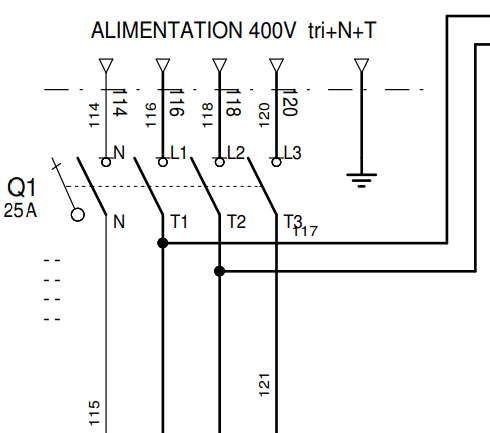 Q1.4 – Vous réaliser de manière autonome cette consignation, cocher le niveau d’habilitation électrique nécessaire :Q1.5 – Identifier, en entourant, les matériels nécessaires pour effecteur la consignation électrique :Q1.6 – L’illustration ci-dessous, présente le groupe de conditionnement d’air. Indiquer dans le tableau, les composants servant à la consignation pneumatique :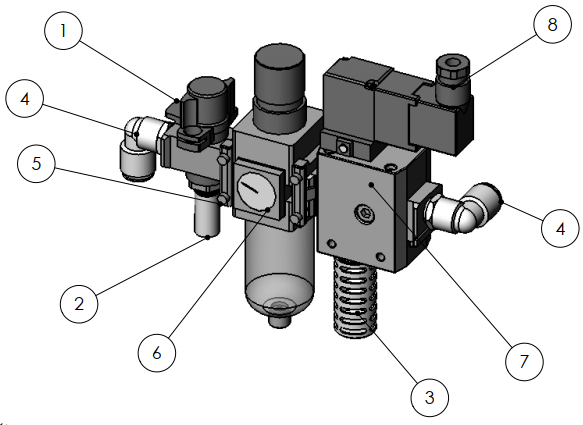 Q1.7 – Localiser, sur l’illustration ci-dessus, par une flèche, l’endroit permettant de condamner l’organe de sectionnement de l’énergie pneumatique :L’installation du vérin hydraulique pour le mouvement de l’élévateur n’étant que provisoire, le démontage de la motorisation électrique ne sera que partiel. L’opération consistera en la dépose du motoréducteur, des chaines et des ressorts. L’arbre équipé des pignons et les paliers de guidage resteront en place.Q2.1 – Afin de préparer les outils pour l’intervention, renseigner la colonne outillage de la gamme de démontage ci-dessous :Indiquer la désignation des outilsIndiquer la dimension, la taille des outilsLe vérin hydraulique (1) est maintenu par 2 axes (4) qui traversent : Coté tige : le tenon mâle de la tige et 2 éléments de fixation (5) et (19) montés sur l’élévateur.Coté corps : le tenon mâle du corps et une chape soudée au bâtiL’arrêt en translation de ces axes (4) est réalisé par 2 anneaux élastiques (10) aux extrémités.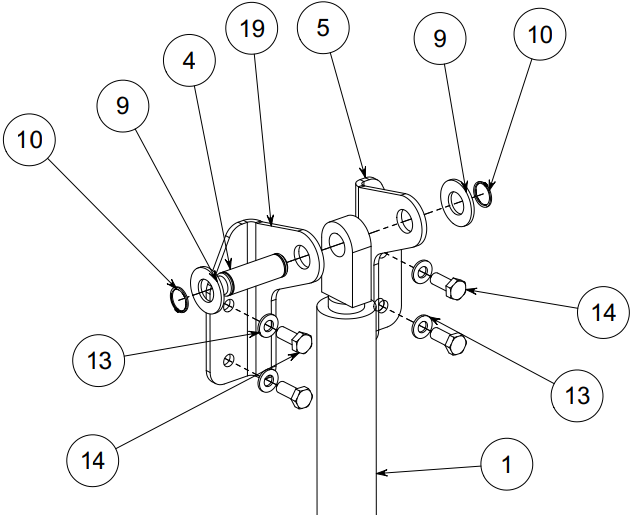 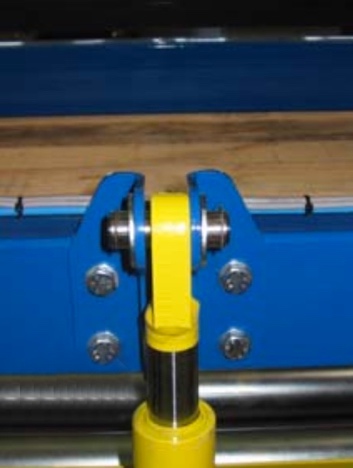 Q3.1 – Identifier dans le tableau ci-dessous, les caractéristiques des anneaux élastiques nécessaire à ce montage :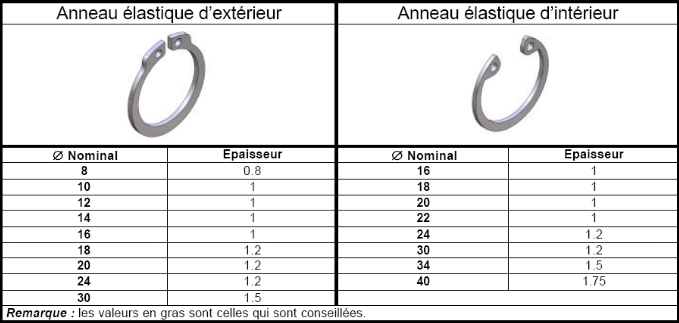 Q3.2 – Identifier, en cochant la case, la pince à anneau élastique à utiliser :La centrale était stockée au magasin et n’a pas fonctionné depuis un certain temps. Avant de la remettre en service, on souhaite vérifier les éléments et remplacer certains consommables. Q4.1 – Compléter, en fonction des repères du schéma ci-dessous, l’extrait de nomenclature des différents composants de la centrale :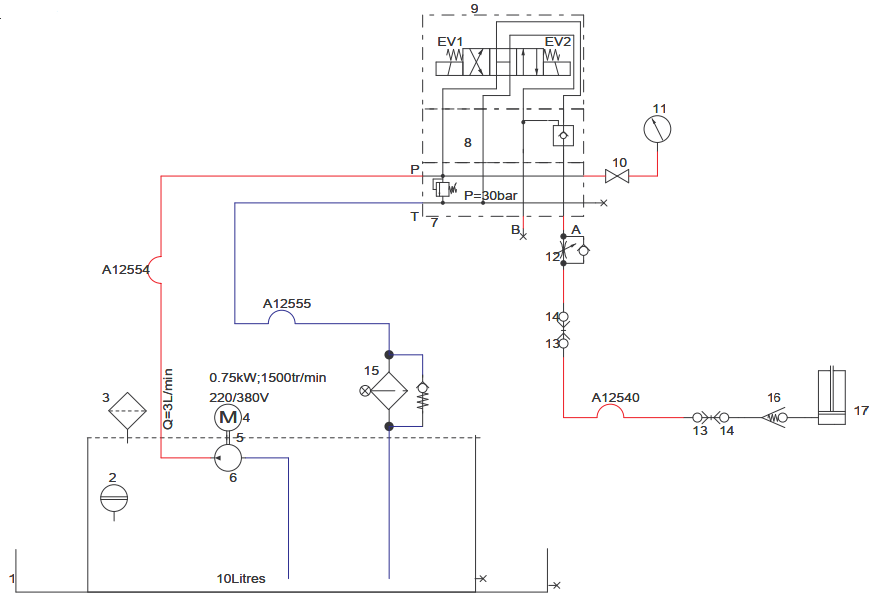 Il a été décidé de procéder au remplacement des consommables suivants :Huile hydraulique pour la centrale et sa quantité économique.Cartouche filtrante pour un filtre de retour acceptant un débit de 17l/min, avec un orifice de raccordement BSP ½ et une filtration de 25 (microns).Q4.2 – Définir les références des consommables et Compléter le Bon de commande 
ci-dessous :Q4.3 – Définir le plan de maintenance de la motorisation hydraulique :Q5.1 : L’élimination des déchets industriels s’inscrit dans une démarche écoresponsable. Indiquer le type de déchets qu’il sera nécessaire de trier :□Déchets inertes□Déchets non dangereux non inertes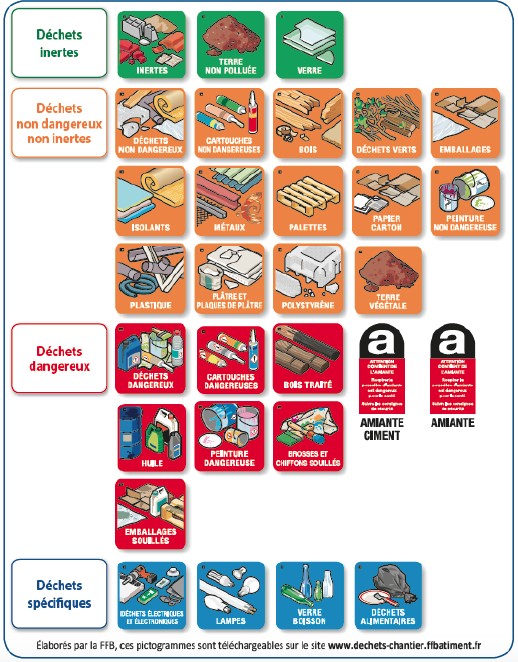 Académie :Académie :Académie :Session :Session :Examen :Examen :Examen :Examen :Série :Spécialité/option :Spécialité/option :Repère de l’épreuve :Repère de l’épreuve :Repère de l’épreuve :Épreuve/sous épreuve :Épreuve/sous épreuve :Épreuve/sous épreuve :Épreuve/sous épreuve :Épreuve/sous épreuve :NOM :NOM :NOM :NOM :NOM :(en majuscule, suivi s’il y a lieu, du nom d’épouse)Prénoms :N° du candidat ………………..(le numéro est celui qui figure sur la convocation ou liste d’appel)N° du candidat ………………..(le numéro est celui qui figure sur la convocation ou liste d’appel)N° du candidat ………………..(le numéro est celui qui figure sur la convocation ou liste d’appel)N° du candidat ………………..(le numéro est celui qui figure sur la convocation ou liste d’appel)Né(e) le :N° du candidat ………………..(le numéro est celui qui figure sur la convocation ou liste d’appel)N° du candidat ………………..(le numéro est celui qui figure sur la convocation ou liste d’appel)N° du candidat ………………..(le numéro est celui qui figure sur la convocation ou liste d’appel)N° du candidat ………………..(le numéro est celui qui figure sur la convocation ou liste d’appel)N° du candidat ………………..(le numéro est celui qui figure sur la convocation ou liste d’appel)N° du candidat ………………..(le numéro est celui qui figure sur la convocation ou liste d’appel)N° du candidat ………………..(le numéro est celui qui figure sur la convocation ou liste d’appel)N° du candidat ………………..(le numéro est celui qui figure sur la convocation ou liste d’appel)Appréciation du correcteurAppréciation du correcteurAppréciation du correcteurAppréciation du correcteurAppréciation du correcteurQ0Lecture du dossier technique et ressourcesDTR 2 à 16 /16Temps conseillé :10 minutesQ1Consignation des énergiesDTR 5/16 à 6/16Temps conseillé :30 minÉtapePosition du bouton de sélection de l’actionneur de la consoleBouton Validation de l’actionneurBouton Validation de l’actionneurLED États desdifférents capteursLED États desdifférents capteursÉtapePosition du bouton de sélection de l’actionneur de la consoleAppuyéRelâchéAlluméÉteint19XX29XX3Manuellement : ouvrir porte latéraleManuellement : ouvrir porte latéraleManuellement : ouvrir porte latéraleManuellement : ouvrir porte latéraleManuellement : ouvrir porte latérale4Manuellement : Positionner une palette sous l’élévateurManuellement : Positionner une palette sous l’élévateurManuellement : Positionner une palette sous l’élévateurManuellement : Positionner une palette sous l’élévateurManuellement : Positionner une palette sous l’élévateur510XX6Élévateur calé sur la paletteÉlévateur calé sur la paletteÉlévateur calé sur la paletteÉlévateur calé sur la paletteÉlévateur calé sur la paletteÉtapeOpération1Séparer 2Condamner3Identifier4Vérifier l’absence de tension5Mise à la terre et en court-circuitB0/BSB1VB2VBRBC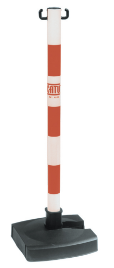 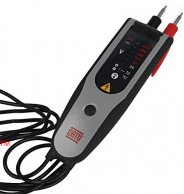 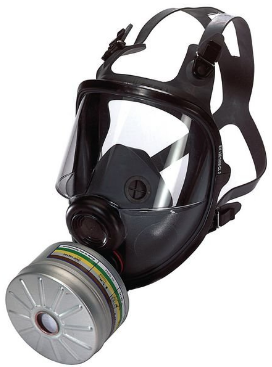 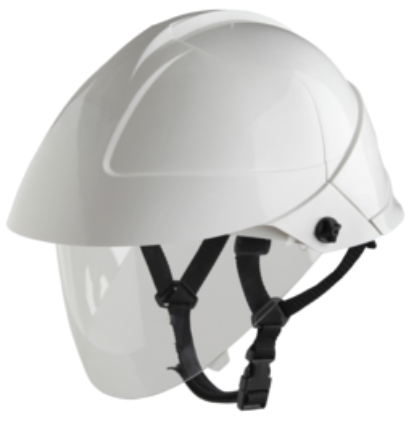 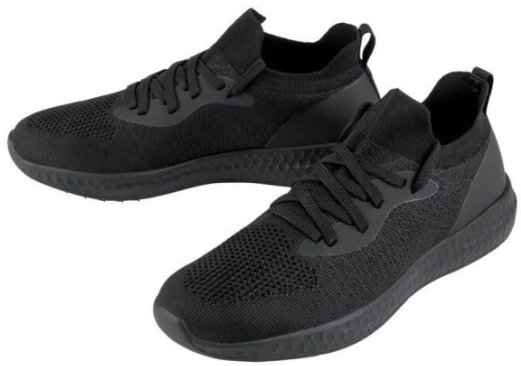 BalisageVATMasque respiratoireCasque + visièrePaire de basket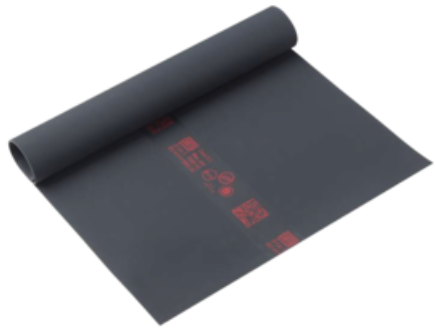 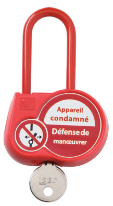 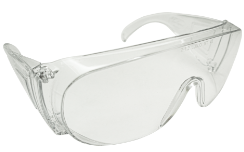 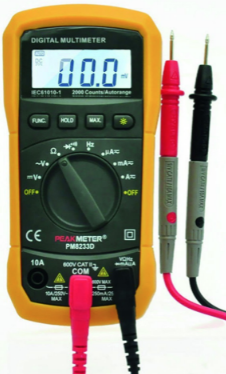 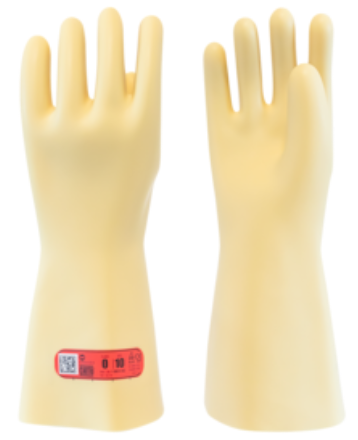 Tapis isolantCadenasLunette anti-UVMultimètreGants isolantsRepèreDésignationPour le sectionnement de l’énergie pneumatique1Vanne de sectionnement pneumatique cadenassablePour la vérification de l’absence de pression6Manomètre sur régulateur de pressionQ2Dépose de la motorisation électriqueDTR 8/16 Temps conseillé :15 min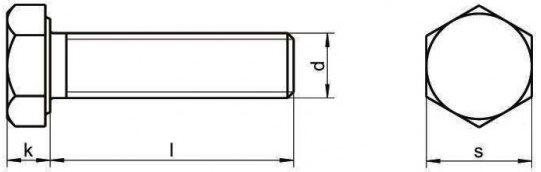 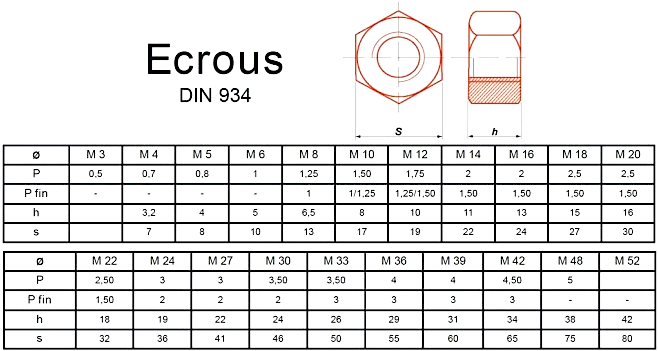 Ø d45681012141618ØM4M5M6M8M10M12M14M16M18Pas0,70,811,251,51,75222,5Pas0,70,811,251,51,75222,5k2,93,64,15,46,57,68,911,712,7h3,2456,5810111315S (clé de)7810131719222427S78101317192224GAMME DE DÉMONTAGEGAMME DE DÉMONTAGEGAMME DE DÉMONTAGEGAMME DE DÉMONTAGEÉQUIPEMENT :ÉQUIPEMENT :MULTITEC ERMMULTITEC ERMOBJET :OBJET :Dépose du Motoréducteur 23 + Chaines 5 et Ressorts 6Dépose du Motoréducteur 23 + Chaines 5 et Ressorts 6OpérationDésignationDésignationOutillage100Dévisser Vis 13 (H M8-35) Dévisser Vis 13 (H M8-35) Clé à fourche de 13101Déposer Rondelle plate 11 (N8)Déposer Rondelle plate 11 (N8)Action manuelle102Dévisser Vis 28 (H M10-25)Dévisser Vis 28 (H M10-25)Clé à fourche de 17103Déposer Rondelle élastique 29 (W10)Déposer Rondelle élastique 29 (W10)Action manuelle104Déposer Motoréducteur 23Déposer Motoréducteur 23Action manuelle105Dévisser Vis 14 (H M6-16) (x5)Dévisser Vis 14 (H M6-16) (x5)Clé à fourche de 10106Déposer Rondelle plate 9 (N6) (x5)Déposer Rondelle plate 9 (N6) (x5)Action manuelle107Déposer Bras de couple 3Déposer Bras de couple 3Action manuelle108Dévisser Vis 12 (H M8-20)Dévisser Vis 12 (H M8-20)Clé à fourche de 13109Déposer Rondelle plate 11 (N8)Déposer Rondelle plate 11 (N8)Action manuelle110Déposer Entretoise 7Déposer Entretoise 7Action manuelle111Dévisser Écrou 15 (H M16) (x8)Dévisser Écrou 15 (H M16) (x8)Clé à fourche de 24112Déposer Rondelle plate 10 (N16) (x8)Déposer Rondelle plate 10 (N16) (x8)Action manuelle113Déposer Tendeur chaine équipé 2Déposer Tendeur chaine équipé 2Action manuelle114Désassembler Chaines 5 et Ressorts 6Désassembler Chaines 5 et Ressorts 6Action manuelleQ3Mise en place du vérin hydrauliqueDTR 9/16 Temps conseillé :15 minType d’anneau élastique :Anneau élastique d’extérieurDiamètre nominal :20 mm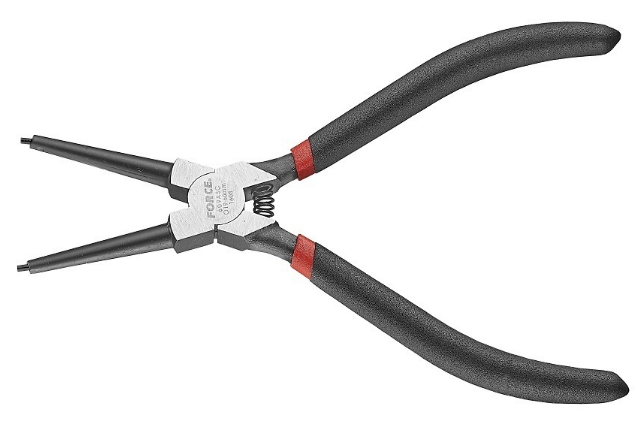 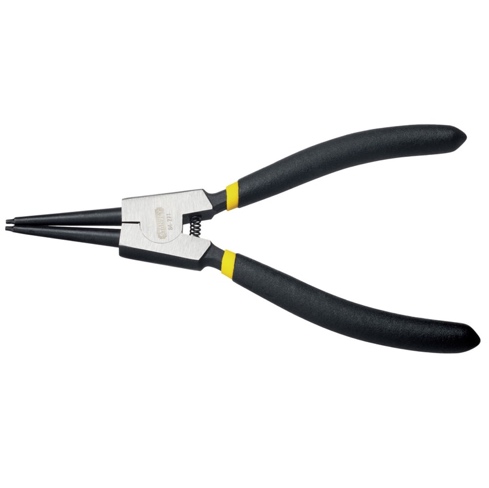 Q4Préparation de la centrale hydrauliqueDTR 10 à 11/16 et 14 à 15/16 Temps conseillé :30 min171Vérin simple effet simple tige161Clapet parachute121Limiteur de débit unidirectionnel111Manomètre91Distributeur 4/3 centre ouvert71Limiteur de pression61Pompe 1 sens de flux cylindrée fixe31Reniflard + bouchon remplissage21Indicateur Niveau11Réservoir 10 litresRep :Nb :DésignationBON DE COMMANDEBON DE COMMANDEBON DE COMMANDEBON DE COMMANDEBON DE COMMANDEDate de rédaction : ……Date de rédaction : ……Date de rédaction : ……ÉquipementMarqueMarqueSous-ensemble Sous-ensemble Sous-ensemble Sous-ensemble Sous-ensemble MULTITECERMERMCENTRALE HYDRAULIQUECENTRALE HYDRAULIQUECENTRALE HYDRAULIQUECENTRALE HYDRAULIQUECENTRALE HYDRAULIQUEDésignationDésignationRéférenceRéférenceQtéQtéPrix unitairePrix TotalHUILE TOTAL AZOLLA ZS 46HUILE TOTAL AZOLLA ZS 46136369P136369P2228,26€56,52€CARTOUCHE FILTRE HIFI FILTERCARTOUCHE FILTRE HIFI FILTERSH 63344SH 633441132,18€32,18€Nom du demandeur : CandidatNom du demandeur : CandidatNom du demandeur : CandidatNom du demandeur : CandidatNom du demandeur : CandidatNom du demandeur : Candidat(visa service achat)(visa service achat)ENTRETIEN ET MAINTENANCE DES CENTRALES HYDRAULIQUESENTRETIEN ET MAINTENANCE DES CENTRALES HYDRAULIQUESOpérations à effectuerPériodicité ou ConditionVérifier Niveau de fluide hydrauliqueA chaque mise en serviceVérifier Raccordements (fuites)A chaque mise en serviceVérifier Fixations vérinsTous les moisVérifier l’huile (analyse d’huile)Tous les 6 moisRemplacement cartouche du filtre retour Si colmatage	ou toutes les 1000hVérifier la pression de fonctionnement A chaque mise en serviceNettoyer le poste  A chaque mise en serviceQ5RecyclageSur le plateau techniqueTemps conseillé :5 minutesQ6Partie pratiqueSur le plateau techniqueTemps conseillé :15 minutesAction à mettre en œuvreAction à mettre en œuvreAction à mettre en œuvreEn autonomieEn autonomiePrésence évaluateurPrésence évaluateurPréparer son intervention Préparer son intervention Préparer son intervention Q6.1Préparer le bien pour une mise en service, une remise en service.Consigner le système Consigner le système Consigner le système Q6.2Consigner le système (en présence et après accord du professeur) Préparer le bien Préparer le bien Préparer le bien Q6.3S’approprier les différentes procédures de mise en service et de sécuritéQ6.4Déconsigner le système Q6.5Vérifier la présence et les niveaux des énergies d’alimentation Q6.6Vérifier l’efficacité de la chaîne de sécurité Q6.7Mettre le bien en position initiale Q6.8Participer à la mise en œuvre des procédures de remise en service Q6.9Vérifier le bon fonctionnement du système Respecter les règles environnementales Respecter les règles environnementales Respecter les règles environnementales Q6.10Le respect des règles environnementales sera évalué tout au long de l’intervention Identifier et maîtriser les risques pour les biens et les personnes Identifier et maîtriser les risques pour les biens et les personnes Identifier et maîtriser les risques pour les biens et les personnes Q6.11La maîtrise des risques sera évaluée tout au long de l’intervention 